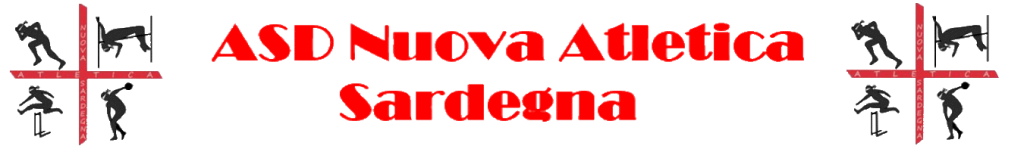 Sede legale:	Decimomannu, Vico I Veneto N° 809033Sedi operative:	Decimomannu, Campo comunale via delle Aie	E-Mail:info@asdnuovatleticasardegna.itWEB: asdnuovabnuovatleticasardegna.itCell. +393204346807 -  tel. 070.285081 - fax n. 070.4511907SCHEDA PRENOTAZIONE ISCRIZIONE ATLETIADULTIIl sottoscritto____________________________ codice fiscale______________________________nato a ___________________________________, Prov ____il______/______/________________                                                                          residente in_______________________________, Prov ____ Professione____________________Email ___________________________________, Cell.___________________________________taglia maglia ___________________ 		taglia tuta___________________***SCHEDA PRENOTAZIONE ISCRIZIONE ATLETI MINORIIl genitore________________________________, codice fiscale______________________________nato a ___________________________________, Prov ____il______/______/________________                                                                          residente in_______________________________, Prov ____ Professione____________________Email ___________________________________, Cell.___________________________________Il minore________________________________, codice fiscale______________________________nato a ___________________________________, Prov ____il______/______/________________                                                                          residente in_______________________________, Prov ____ Email ___________________________________, Cell.___________________________________taglia maglia di gara ___________________,		taglia tuta___________________,Prenota l’iscrizione propriae/o del/la minore, alla ASD NUOVA ATLETICA SARDEGNA,Per la stagione atletica anno 20______ e per la seguente attività (barrare l’attività scelta)_____ PRATICA DELL’ATLETICA LEGGERA_____ CORSO ATLETICA FITNESS I dati sopraindicati ai sensi e per gli effetti della legge sulla privacy verranno trattati esclusivamente per detto intercorrendo rapporto societario.La scheda di prenotazione potrà essere inviata a info@asdnuovatleticasardegna.it.In fede__________________________________